       แบบประเมินผลนักศึกษาฝึกประสบการณ์วิชาชีพ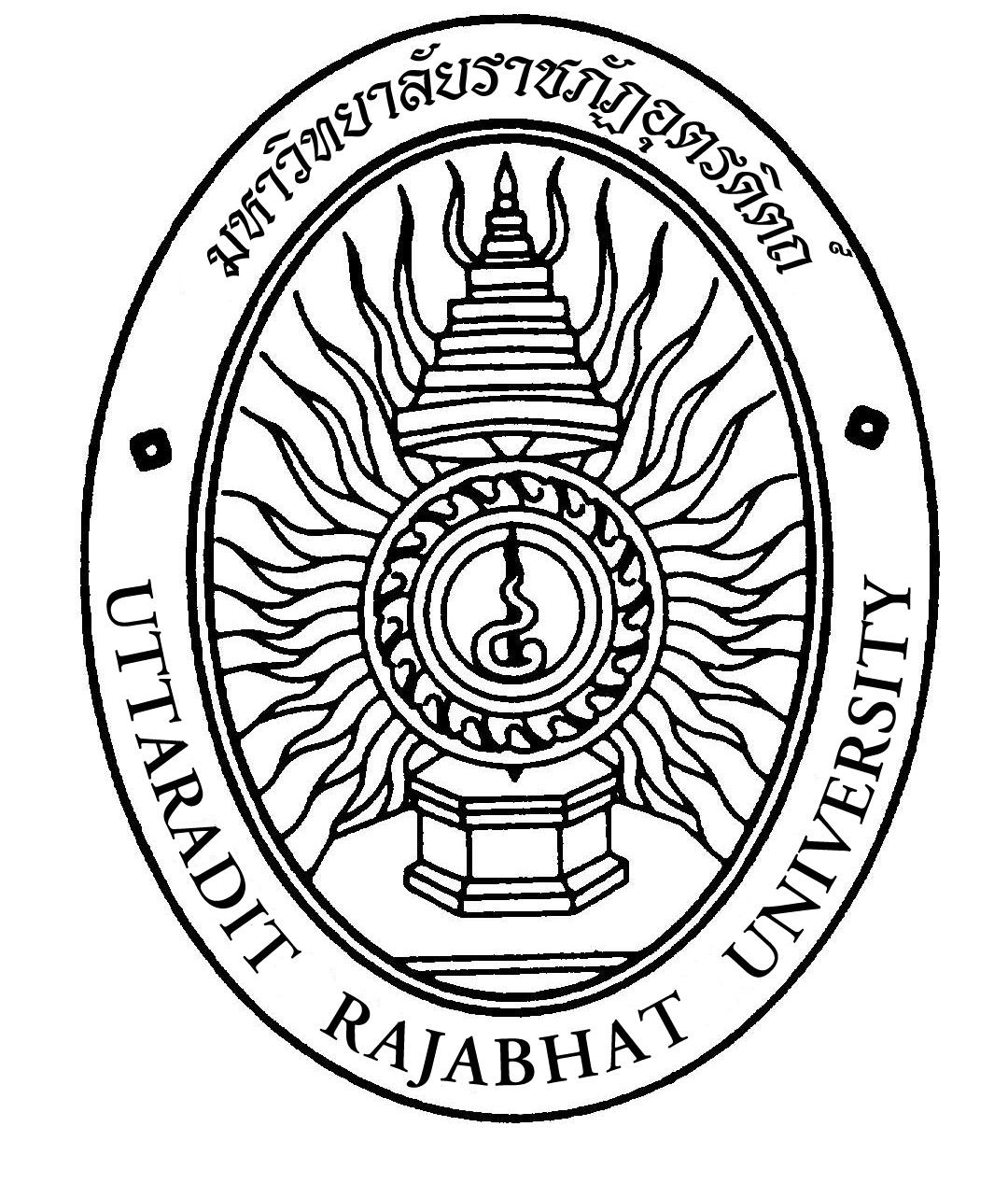           คณะวิทยาศาสตร์และเทคโนโลยี     มหาวิทยาลัยราชภัฏอุตรดิตถ์                ผู้ให้ข้อมูล  :  ผู้จัดการฝ่ายบุคคล และหรือ ผู้กำกับการฝึกประสบการณ์วิชาชีพเรียน    ผู้ให้ข้อมูล  ขอความอนุเคราะห์ประเมินผลนักศึกษาฝึกประสบการณ์วิชาชีพ ตามแบบประเมินต่อไปนี้คำชี้แจงผู้ให้ข้อมูลในแบบประเมินนี้ต้องเป็นผู้กำกับการฝึกประสบการณ์วิชาชีพ (Job supervisor) ของนักศึกษาฝึกประสบการณ์วิชาชีพ  หรือบุคลที่ได้รับมอบหมายให้ทำหน้าที่แทนแบบประเมินผลนี้มีทั้งหมด  18  ข้อ  โปรดให้ข้อมูลครบทุกข้อ  เพื่อความสมบูรณ์ของการประเมินผลโปรดให้คะแนนในช่อง        ในแต่ละหัวข้อการประเมิน  หากไม่มีข้อมูลให้ใส่เครื่องหมาย  -  และโปรด          ให้ความคิดเห็นเพิ่มเติม (ถ้ามี)เมื่อประเมินผลเรียบร้อยแล้ว   โปรดนำเอกสารนี้ใส่ซองประทับตรา  “ลับ”  และส่งคณะวิทยาศาสตร์และเทคโนโลยี  มหาวิทยาลัยราชภัฏอุตรดิตถ์  หรือ มอบให้นักศึกษานำส่ง  คณะวิทยาศาสตร์และเทคโนโลยี  เมื่อเสร็จสิ้นการปฏิบัติงานของนักศึกษาแล้วข้อมูลทั่วไป/Work Term Informationชื่อ-นามสกุล นักศึกษา__________________________________________รหัสประจำตัว_____________________หลักสูตร____________________________________สาขา___________________________________________ชื่อสถานประกอบการ__________________________________________________________________________ชื่อ-นามสกุล ผู้ประเมิน_________________________________________________________________________ตำแหน่ง____________________________________แผนก___________________________________________ผลสำเร็จของงาน/work Achievementความรู้ความสามารถ/Knowledge and Abilityความรับผิดชอบต่อหน้าที่/Responsibilityลักษณะส่วนบุคล/personalityโปรดให้ข้อคิดเห็นที่เป็นประโยชน์แก่นักศึกษา/Please give comments on the student ข้อคิดเห็นเพิ่มเติม / Other comments…………………………………………………………………………………………………………………………………………………………………………………………………………………………………………………………………………………………………………………………………………………………………………………………………………………………………………………………………………………………………………………………………………………………………………………………………………………………………………………………………………………………………………………………………………………………………………………………………………………………………………………………………………………………………………………………………………………………………………………………………………………………………………………………………………………………………………………………………………………………………………………………………………………………………………………………………………………………………     ลงชื่อ ……………………………………….ผู้ประเมิน	(……………………………………..) ตำแหน่ง/Position…………………………………         วันที่………………………………………......**ขอความกรุณาส่งคืน  คณะวิทยาศาสตร์และเทคโนโลยี   มหาวิทยาลัยราชภัฏอุตรดิตถ์        ภายในระยะเวลา 1 สัปดาห์  หลังเสร็จสิ้นการฝึกประสบการณ์วิชาชีพ    จะขอบคุณยิ่ง		        ทั้งนี้  หากทางคณะ ไม่ได้รับแบบประเมินนี้  ภายในระยะเวลาที่กำหนดจะถือว่านักศึกษา 		       ไม่ผ่านการประเมินผลในครั้งนี้หัวข้อประเมิน/Items1.  ปริมาณงาน (Quantity of work)     ปริมาณงานที่ปฏิบัติสำเร็จตามหน้าที่หรือตามที่ได้รับมอบหมายภายในระยะเวลาที่กำหนด     (ในระดับที่นักศึกษาจะปฏิบัติได้)  และเทียบกับนักศึกษาทั่วๆไป2.  คุณภาพงาน (Quality of work)     ทำงานได้ถูกต้องครบถ้วนสมบูรณ์  มีความประณีตเรียบร้อย  มีความรอบคอบ     ไม่เกิดปัญหาติดตามมา  งานไม่ค้างคา  ทำงานเสร็จทันเวลาหรือก่อนเวลาที่กำหนดหัวข้อประเมิน/Items3.  ความรู้ความสามารถทางวิชาการ (Academic ability)     นักศึกษามีความรู้ทางวิชาการเพียงพอ  ที่จะทำงานตามที่ได้รับหมอบหมาย     (ในระดับที่นักศึกษาจะปฏิบัติได้)4.  ความสามารถในการเรียนรู้และประยุกต์วิชาการ (ability to learn and apply knowledge)     ความรวดเร็วในการเรียนรู้เข้าใจข้อมูล  ข่าวสาร  และวิธีการทำงาน  ตลอดจนนำ     ความรู้ไปประยุกต์ใช้งาน5.  ความรู้ความชำนาญด้านปฏิบัติการ (Practical ability)     เช่น  การปฏิบัติงานในภาคสนาม  ในห้องปฏิบัติการ6.  วิจารณญาณและการตัดสินใจ  (Judgement and decision making)     ตัดสินใจได้ดี  ถูกต้อง  รวดเร็ว  มีการวิเคราะห์  ข้อมูลและปัญหาต่างๆอย่างรอบคอบ     ก่อนการตัดสินใจ  สามารถแก้ปัญหาเฉพาะหน้า  สามารถไว้วางใจให้ตัดสินใจด้วยตนเอง7.  การจัดการและวางแผน(Organization and planning)     มีการจัดการและการวางแผนงานที่ได้รับมอบหมาย8.  ทักษะการสื่อสาร (Communication skills)     ความสามารถในการติดต่อสื่อสาร  การพูด  การเขียน  และการนำเสนอ(Presentation)     สามารถสื่อให้เข้าใจได้ง่าย  เรียบร้อย  ชัดเจน  ถูกต้อง  รัดกุม  มีลำดับขั้นตอนที่ดี     ไม่ก่อให้เกิดความสับสนต่อการทำงานรู้จักสอบถาม  รู้จักชี้แจงผลการปฏิบัติงานและ     ข้อขัดข้องให้ทราบ9.  การพัฒนาด้านภาษาและวัฒนธรรมต่างประเทศ (Foreign language and cultural     development) เช่น  ภาษาอังกฤษ การทำงานกับชาวต่างประเทศ10.  ความเหมาะสมต่อตำแหน่งงานที่ได้รับมอบหมาย (Suitability for Job position)      สามารถพัฒนาตนเองให้ปฏิบัติตาม job position และ Job description ที่มอบหมาย      ได้อย่างเหมาะสมหรือตำแหน่งงานนี้เหมาะสมกับนักศึกษาคนนี้หรือไม่เพียงใดหัวข้อประเมิน/Items11.  ความรับผิดชอบและเป็นผู้ที่วางใจได้ (Responsibility and dependability)      ดำเนินงานให้สำเร็จลุล่วงโดยคำนึงถึงเป้าหมาย  และความสำเร็จของงานเป็นหลัก      ยอมรับผลที่เกิดจากการทำงานอย่างมีเหตุผล  สามารถปล่อยให้ทำงาน(กรณีงานประจำ)      ได้โดยไม่ต้องควบคุมมากจนเกินไป  ความจำเป็นในการตรวจสอบขั้นตอนและผลงานอยู่ตลอดเวลา      สามารถไว้วางใจให้รับผิดชอบงานที่มากกว่าเวลาประจำ  หรือสถานการณ์ที่มอบหมายงานปกติเท่านั้น12.  ความสนใจอุตสาหะในการทำงาน (Interest in work)       ความสนใจและความกระตือรือร้นในการทำงาน  มีความอุตสาหะ  ความพยายาม       ความตั้งใจที่จะทำงานได้สำเร็จ  ความมานะบากบั่น  ไม่ย่อท้อต่ออุปสรรคและปัญหา13.  ความสามารถเริ่มต้นทำงานได้ด้วยตนเอง (Initiative or self starter)      เมื่อได้รับคำชี้แนะ  สามารถเริ่มทำงานได้เอง  โดยไม่ต้องรอคำสั่ง (กรณีงานประจำ) เสนอตัว      เข้าช่วยงานแทบทุกอย่าง  มาขอรับงานใหม่ๆไปทำ  ไม่ปล่อยเวลาว่างให้ล่วงเลยไป      โดยเปล่าประโยชน์14.  การตอบสนองต่อการสั่งการ (Response to supervision)      ยินดีรับคำสั่ง  คำแนะนำ  คำวิจารณ์  ไม่แสดงความอึดอัดใจ  เมื่อได้รับคำติเตียนและวิจารณ์      ความรวดเร็วในการปฏิบัติตามคำสั่ง การปฏิบัติตัวปฏิบัติตามคำแนะนำข้อเสนอแนะ      และวิจารณ์หัวข้อประเมิน/Items15.  บุคลิกภาพและการวางตัว (Personality)      มีบุคลิกภาพและวางตัวได้เหมาะสม  เช่น  ทัศนคติ  วุฒิภาวะ  ความอ่อนน้อมถ่อมตน      การแต่งกาย  กิริยา  วาจา  การตรงต่อเวลา  และอื่นๆ16.  มนุษยสัมพันธ์ (Interpersonal skills)      สามารร่วมงานกับผู้อื่น  การทำงานเป็นทีม  สร้างมนุษยสัมพันธ์ได้ดี  เป็นที่รักใคร่      ชอบพอของผู้ร่วมงาน  เป็นผู้ที่ช่วยก่อให้เกิดความร่วมมือประสานงาน17.  ความมีระเบียบวินัย ปฏิบัติตนตามวัฒนธรรมขององค์กร      (discipline and  adaptability to formal organization)       ความสนใจเรียนรู้  ศึกษา  กฎระเบียบ  นโยบายต่างๆและปฏิบัติตามโดยเต็มใจ       การปฏิบัติตนตามระเบียบบริหารงานบุคล(การเข้างาน ลางาน) ปฏิบัติตนตามกฎ       การรักษาความปลอดภัยในโรงงาน  การควบคุมคุณภาพ  5  ส  และอื่นๆ18.  คุณธรรมและจริยธรรม (Ethics and morality)       มีความซื่อสัตย์  สุจริต  มีจิตใจสะอาด  รู้จักเสียสละ  ไม่เห็นแก่ตัว  เอื้อเฟื้อช่วยเหลือผู้อื่นจุดเด่นของนักศึกษา/Strengthข้อควรปรับปรุงของนักศึกษา/Improvementหากนักศึกษาผู้นี้สำเร็จการศึกษาแล้ว ท่านจะรับเข้าทำงานในสถานประกอบการนี้หรือไม่  (หากมีโอกาสเลือก)Once this student graduats, will you be interested to offer him/her a job?(   )  รับ/Yes        (   ) ไม่แน่ใจ/Not sure      (   )  ไม่รับ/Noหากนักศึกษาผู้นี้สำเร็จการศึกษาแล้ว ท่านจะรับเข้าทำงานในสถานประกอบการนี้หรือไม่  (หากมีโอกาสเลือก)Once this student graduats, will you be interested to offer him/her a job?(   )  รับ/Yes        (   ) ไม่แน่ใจ/Not sure      (   )  ไม่รับ/No